The 3 reasons Jesus came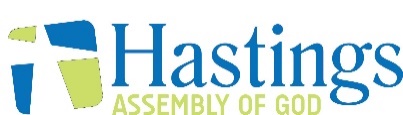 Pastor Alan Leonhardt D.Th www.hastingsaog.org The mission statement of JesusIsaiah 61:1-4, cf. Luke 4:16-19– We are to carry on what Jesus came to do The 3-fold purpose of Christ1. To give life more abundantly The thief does not come except to steal, and to kill, and to destroy. I have come that they may have life, and that they may have it more abundantly. John 10:10 NKJVThere is more abundant life to be experienced – John 8:31-32, Proverbs 4:18-19We are to share the abundant life to others – Philippians 2:14-16, Ephesians 3:202. To seek and to save that which is lost For the Son of Man has come to seek and to save that which was lost. Luke 19:1-10 NKJVGod seeks you out – Ezk.34:11-16, For the eyes of the Lord run to and fro throughout the whole earth, to show Himself strong on behalf of those whose heart is loyal to Him… II Chronicles 16:9We are to partner with Christ in seeking the lost – Luke 9:1-6, Matthew 28:16-203. To destroy the works of the devilFor this purpose the Son of God was manifested, that He might destroy the works of the devil. 1 John 3:8As we grow as Christians, more of the works of the devil are destroyed over our life – John 8:31-32, Acts 10:38, Matthew 4:23-24How God anointed Jesus of Nazareth with the Holy Spirit and with power, who went about doing good and healing all who were oppressed by the devil, for God was with Him. Acts 10:38 Then Jesus said to those Jews who believed Him, “If you abide in My word, you are My disciples indeed. And you shall know the truth, and the truth shall make you free.” 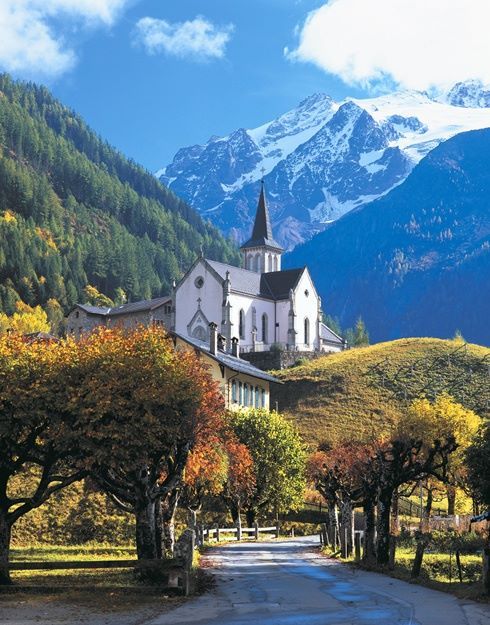 John 8:31-32We are to partner with Jesus in destroying the works of the Devil – Luke 10:17-20He who says he abides in Him ought himself also to walk just as He walked. I John 2:6Love has been perfected among us in this: that we may have boldness in the day of judgment; because as He is, so are we in this world. I John 4:17